Publicado en   el 04/09/2015 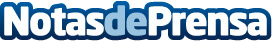 Los autores y editores de la SGAE se suman al dolor por la pérdida de Faustino Cabello, integrante de Los Romeros de la PueblaDatos de contacto:Nota de prensa publicada en: https://www.notasdeprensa.es/los-autores-y-editores-de-la-sgae-se-suman-al Categorias: Música http://www.notasdeprensa.es